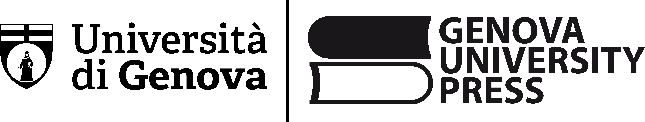 Proposta di attivazione di COLLANA/SOTTOCOLLANAAlla cortese attenzione di: 	Settore Genova University Press Via Balbi, 5 – 16126 Genova e-mail: gup@unige.it  				tel. 010 20951558 – 010 2095961Si prega il proponente di compilare in modo chiaro e completo i campi sottoindicati (senza modificare le domande e limitandosi a selezionare l’opzione scelta tra le risposte possibili senza apportare variazioni né cancellare le altre opzioni), di firmarlo e di inviare il modulo via mail a gup@unige.it. Prima di procedere è importante aver preso visione delle procedure per pubblicare con GUP e delle relative norme editoriali, disponibili alla pagina https://gup.unige.it/Come-pubblicare.Data proposta (gg/mm/aaaa)Titolo della collana/sottocollana (se si tratta di una sottocollana occorre specificare in quale collana si inserisce)Informazioni relative al/ai Responsabile/i scientifico/i della collana/sottocollana (indicare per ciascuno/a nome e cognome, qualifica, Settore scientifico-disciplinare, Dipartimento di afferenza, Scuola, Università, telefono, e-mail)CV responsabile/i scientifico/i (max 500 caratteri)Comitato scientifico della collana/sottocollana (indicare per ciascuno/a nome e cognome, Università o ente di cui fanno parte)Descrizione della collana/sottocollana in italiano. Se la collana/sottocollana pubblicherà, almeno in parte, in lingua straniera, serve la descrizione anche in inglese (max 2000 caratteri spazi inclusi per ciascuna lingua).Parole chiave della collana/sottocollana (anche in inglese oltre all’italiano, se la collana/ sottocollana è, almeno in parte, in lingua straniera)Programma provvisorio dei primi titoli della collana/sottocollanaNumero di pubblicazioni stimate per annoEventuale contributo finanziario per la pubblicazione delle opere della collana/sottocollana		Firma Responsabile/i di Collana/Sottocollana		Firma Responsabile/i di Collana di appartenenza (necessario solo per le sottocollane)